Скорость разрушения растительного материала и кормовые предпочтения различных видов мокрицВойнова Анастасия Олеговна, 9 класс, 
объединение «Человек и город» МБОУДО «ЦДОД им. В. Волошиной» г. Кемерово Научный руководитель: Горшкова Любовь Андреевна, педагог дополнительного образования МБОУДО «ЦДОД им. В. Волошиной»Представители подотряда Мокрицы (Oniscidea) являются редуцентами, то есть разлагают органические остатки до минеральных и таким образом завершают круговорот веществ. Участвуют в пищевой цепочке, являясь пищей для различных крупных насекомых и пауков. Мокрицы поедают субстрат, заглатывая яйца клещей, таким образом, поселив их в горшок с цветами, можно избавиться от почвенных клещей, нарушающих луковицы растений [3,4].В настоящий момент число исследований, посвященных скорости деструктуризации растительного опада различными видами мокриц незначительно, следовательно, наши данные   вносят вклад в изучение представителей отряда Isopoda и их роль в природных экосистемах [5].Цель: Выявление скорости деструктуризации растительного материала и кормовых предпочтений различных видов равноногих ракообразных. Задачи:1) Выбрать виды мокриц и определить список древесных растений для проведения эксперимента. 2) Определить скорость расщепления растительных остатков различными видами деструкторов, а так же кормовые предпочтения различных видов.3) Выявить возможные различия между кормовыми предпочтениями и скоростью разрушения растительного материала.Работа выполнялась на базе коллекции беспозвоночных животных «Экзотариум» МБОУДО «ЦДОД им. В. Волошиной» с октября 2019 г. по март 2020 г. Были выбраны 4 вида мокриц: Trichorhina tomentosа, Cubaris White skirts «Сambodia», Porcellionides pruinosus «blue-powder», Porcellio leavis «orange», имеющие исходный природный ареал обитания в разных географических и климатических  регионах Земли (табл. 1).Логично предположить, что в природной среде данные виды мокриц питаются совершенно другим растительным материалом, чем тот, который мы можем предложить в наших условиях.Поэтому интересно выяснить, какие именно виды растений можно рекомендовать в качестве оптимального корма каждому изучаемому виду для начинающих любителей экзотических животных. А так же попытаться выяснить, какие факторы могут влиять на скорость деструктуризации растительного материала различными видами равноногих редуцентов.Таблица 1Характеристика видов, участвующих в эксперименте:Для мокриц подготовили 2-х литровые плоские пластиковые  контейнеры с доступом воздуха и  и субстратом (кокосовая стружка мелкой фракции, щепа трухлявых веток, зелёный мох). В качестве дополнительного корма использовались: овощи (огурцы, кабачок, тыква) фрукты (яблоки, бананы), а также белковые (сухая дафния, планктон, гаммарус) и минеральные (кальцесмесь) подкормки. Все корма и подкормки помещались в равном количестве. Опрыскивание проводилось таким образом, чтобы поддерживать примерно постоянную влажность в контейнере.Учитывая не одинаковый размер мокриц, в контейнеры посадили сравнимое (по объему) количество мокриц: по 10 особей «голубых» и «камбоджийских», 9 особей «оранжевых» (так как они крупнее всех) и 20 штук белых тропических мокриц. Каждые 2 недели экспериментальные контейнеры проверяли на наличие потомства, которое отсаживали в матричники, где обитали основные колонии. Таким образом регулировали количество мокриц, участвующих в эксперименте.В контейнеры помещался растительный материал – листья древесных растений, произрастающих в г. Кемерово: береза повислая, вяз шероховатый и мелколистный), дуб черешчатый и клён татарский, клён ясенелистный, сирень обыкновенная, яблоня ягодная, тополь бальзамический, рябина сибирская. Каждый лист перед помещением в контейнер обводили на миллиметровой бумаге, чтобы высчитать его площадь. За один раз в контейнеры помещались по 2 листа одного вида растений. В среднем листья оставляли в контейнерах на 2 недели, затем аналогичным образом высчитывалась площадь переработанного растительного материала. Затем высчитывалась площадь (S) листьев до обработки мокрицами  и после, а так же, поделив площадь S съеденного мокрицами материала на их количество и время «обработки» (14 дней) рассчитывалась скорость, с которой каждый вид мокриц поедал листья определенного вида древесного растения.Сравним скорость деструктуризации листьев древесных растений разных видов мокрицами Porcellionides pruinosus (табл. 2).Таблица 2Скорость обработки растительного материала «голубыми» мокрицами(Porcellionides pruinosus «blue-powder»)Одинаково привлекательными для «голубых» мокриц оказались береза повислая и вяз шероховатый – в обоих случаях 76% площади листа подверглись «объеданию». У обоих деревьев тонкие мягкие листья. Мякоть листа «выедается»  в первую очередь, жилки (на первых этапах остаются, благодаря чему лист становится «скелетированным» (рис. 1). Максимально «утилизированными» (89% от исходной площади листа) оказались листья дуба черешчатого, несмотря на их плотную листовую пластинку. Менее всего мокрицам этого вида «понравился» клён татарский.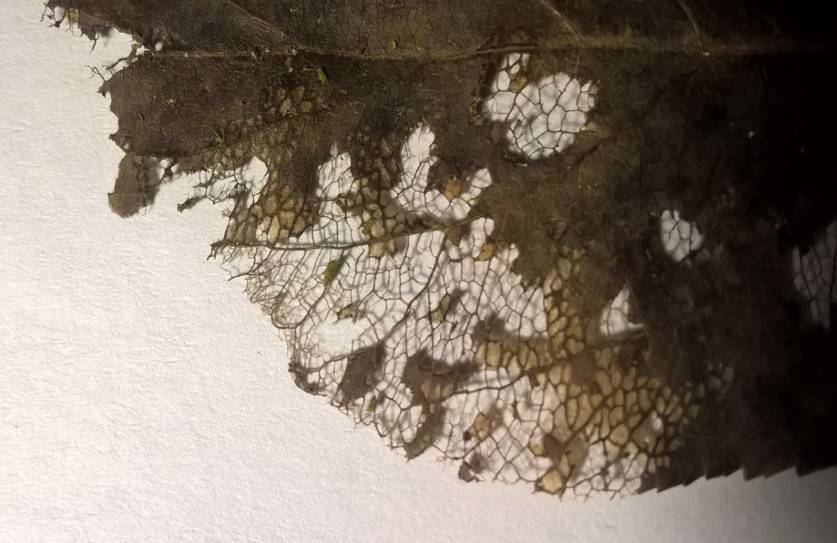 Рис. 1. Скелетированный фрагмент листа после 5 дней нахождения в контейнере с группой мокриц Porcellionides pruinosus Больший разброс по утилизации растительного материала наблюдается у белых тропических мокриц (табл. 3)Таблица 3Скорость обработки растительного материала белыми тропическими мокрицами (Trichorhina tomentosa)Как и сообщалась в информационных источниках [1], которые изучались при выполнении данной работы, а так же как показывали собственные наблюдения, белые тропические мокрицы оказались практически универсальными «утилизаторами». За относительно короткий период (14 дней) они практически полностью (99%) уничтожили лист дуба, а у клёна татарского и вяза шероховатого остались только крупные жилки с грубой механической тканью (90% и 80% соответственно). Менее привлекательными для них оказались листья березы повислой, несмотря на то, что по наблюдениям за другими беспозвоночными именно береза, наряду с дубом, являются универсальным листовым кормом для животных-деструкторов. Для «оранжевых» мокриц (Porcellio leavis) береза и татарский клён с их относительно мягкими, тонкими листовыми пластинками оказались «по вкусу» (табл. 4) – 60% и 93% соответственно. Совершенно не привлекает внимание «оранжевых» мокриц вяз шероховатый – очень низкая скорость поедания этого растительного материала. Нельзя однозначно сказать, что это связано с плотностью листовой пластинки, потому что листья дуба плотнее, но за то же время у дубовых листьев было обработано 73% площади.Возможно, это связано с большим количеством механической ткани у вязовых листьев и частым перистым расположением жилок.  Таблица 4Скорость обработки растительного материала«оранжевыми» мокрицами (Porcellio leavis «orange»)Таблица 5Скорость обработки растительного материала «голубыми» камбоджийскими мокрицами – «броненосцами» (Cubaris White skirts «Сambodia»)Мокрицы – «броненосцы» показали себя как универсальные деструкторы. Весь предложенный им растительный материал они уничтожали за 2 недели практически полностью (табл.5). На последнем месте опять оказался вяз шероховатый, от всех остальных листьев остались фрагменты жилок у основания листа и черешок. Таблица 6Деструктуризация растительного материала различными видами мокрицСравнивая привлекательность растительного опада для различных видов сухопутных рачков-деструкторов, можно сказать, что универсальным растительным материалом для них является опад дуба – широкие листья, с густой сетью мелких тонких жилок (за исключением центральной). Остальные древесные растения выявляют предпочтения каждого вида мокриц (табл. 6). Следует отметить, что все виды мокриц начинают разрушить листовую пластинку с краев, где наиболее доступна мякоть листа (рис. 1,2), оставляя сначала всю сеть жилкования (этап скелетирования), а затем также с краёв листьев, разрушают и жилки, оставляя до последнего центральную, самую «толстую» жилку и черешок. Как видно из таблицы, для половины видов добавлять в «кормовой набор» листья вяза шероховатого нежелательно, и возможно только в том случае, если нет листьев других видов. Для любителей беспозвоночных животных, которые планируют содержание мокриц, можно порекомендовать запасать большом количестве дубовый опад.В запланированном эксперименте предполагается изучение скорости поедания и других видов древесных и кустарниковых растения (всего в количестве 10). Поэтому, возможно изменение итогового «рейтинга» самых привлекательных лиственных растений нашей климатической зоны для тропических и европейских мокриц.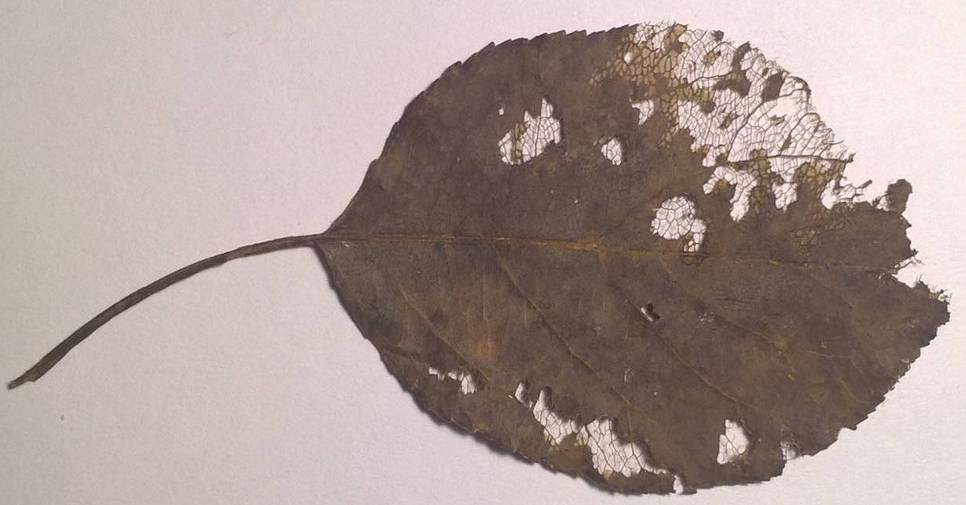 Рис. 2. Начало разрушения мякоти листа мокрицамиЗаключение:Изучение скорости деструктуризации растительного материала (в частности, листового опада) мокрицами различных видов является малоизученной  темой. Кроме того, появившийся в последнее время интерес к содержанию в частных коллекциях и «живых уголках» различных видов экзотических беспозвоночных животных, в том числе тропических мокриц необычной, привлекательной, яркой окраски и отсутствие достаточного количества сведений об их содержании, определяет актуальность темы исследования.Для изучения скорости утилизации растительного материала было выбрано 4 вида мокриц: Trichorhina tomentosа, Cubaris White skirts «Сambodia», Porcellionides pruinosus «blue-powder» и Porcellio leavis «orange».Определены кормовые предпочтения каждого вида с помощью такого показателя как «скорость поедания растительного материала».Как выяснилось в ходе исследования, наиболее предпочитаемым листовым опадом для всех изучаемых видов является дубовый, остальные виды листьев хоть и разрушаются мокрицами, но скорость их поедания не одинаковая. Все виды мокриц начинают разрушить листовую пластинку с краев, где наиболее доступна мякоть листа, оставляя сначала всю сеть жилкования (этап скелетирования), а затем также с краёв листьев, разрушают и жилки, оставляя до последнего центральную, самую «толстую» жилку и черешок. Для половины видов нежелательно добавлять в «кормовой набор» листья вяза шероховатого, и возможно только в том случае, если нет листьев других видов. Для любителей беспозвоночных животных, которые планируют содержание мокриц, можно порекомендовать запасать большом количестве дубовый опад.Планируется продолжение работы с другими видами древесных и кустарниковых лиственных растений и, возможно, с другими видами мокриц. Список информационных источников: 1. Белая тропическая мокрица (Trichorhina tomentosa) содержание и описание [Электронный ресурс]. Код доступа: http://vdbr.ru/belaya-tropicheskaya-mokricza-(trichorhina-tomentosa)-soderzhanie-i-opisanie.html2. Мокрицы Porcellionides pruinosus, «blue-powder» [Электронный ресурс]. Код доступа: (https://krsk.au.ru/14788991). 3. Отряд Равноногие ракообразные (Isopoda) [Электронный ресурс]. Код доступа: https://dic.academic.ru/dic.nsf/enc_biology/268/4.Равноногие. [Электронный ресурс]. Код доступа: http://ogivotnich.ru/chlenistonogie/rakoobraznye/ravnonogie.html5. Хисаметдинова Д.Д. Эколого-фаунистическая характеристика мокриц  (Crustacea, Isopoda) Нижнего Дона. – автореферат диссертации на соискание ученой степени кандидата биологических наук, Ростов-на-Дону, 2009. 24 с. [Электронный ресурс]. Код доступа: https://search.rsl.ru/ru/record/01004479077 6.Porcellio laevis «orange» [Электронный ресурс]. Код доступа: https://insektenliebe.com/haltungsberichte/ haltungsberichte-asselnФотоНазвание вида, ареалСправочные сведения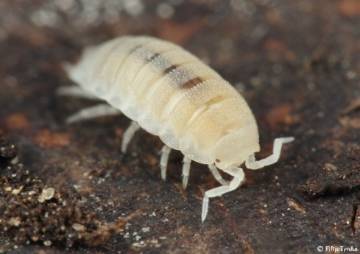 Trichorhina tomentosa( Белая тропическая мокрица)Родина - Центральная Америкаразмер 5-6 мм, продолжительность жизни около 4 мес., самка вынашивает только 1 детеныша под своим хитином, и он рождается во время её линьки  [1]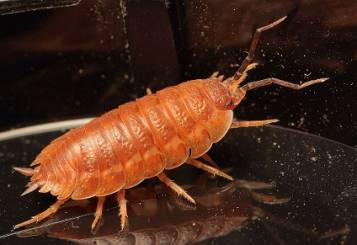 Porcellio leavis «orange»(Оранжевые мокрицы)Существуют другие цветовые вариации (селекционное разведение)Родина: ЕвропаРазмер около 2,5 (2,7) смВид влаголюбивый, активен на свету, легко размножается, активные санитары [6]. 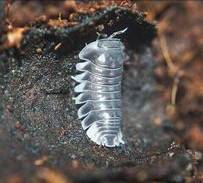 Cubaris White skirts «Сambodia»(Голубые камбоджийские мокрицы («броненосцы»)Родина: Юго-Восточная АзияРазмеры 1-1,2см.Утилилизируют кормовые остатки, рыхлят грунт - улучшая его структуру и газообмен, предотвращают «закисание» влажного субстрата [2].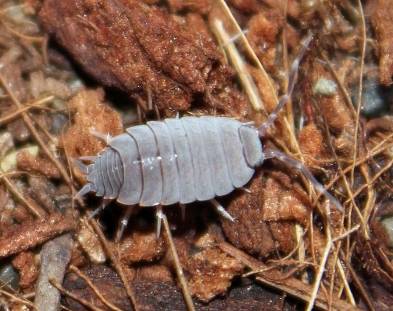 Porcellionides pruinosus «blue-powder»)Родина: Средиземноморский регионРазмер взрослых особей 0,9-1,2 см. В Европе они встречается в садах, навозе, теплицах, подвалах, кухнях. Этих мокриц можно отнести к синантропным видам [2]Вид растенияСтруктуралистаПлощадь (S)листьевв началеПлощадь (S)листьевв началеПлощадь (S) обработанных  листьевПлощадь (S) обработанных  листьевСкоростьпоеданиялиста (см2/сут)Вид растенияСтруктуралиста%см2%см2Скоростьпоеданиялиста (см2/сут)Берёза повислаяМягкий, тонкий10040,937631,20,077Дуб черешчатыйПлотный10060,938956,240,034Клён татарскийМягкий, тонкий100774232,010,32Вяз шероховатыйПлотный10061,727646,670,108Вид растенияСтруктуралистаПлощадь (S)листьевв началеПлощадь (S)листьевв началеПлощадь (S) обработанных  листьевПлощадь (S) обработанных  листьевСкоростьпоеданиялиста (см2/сут)Вид растенияСтруктуралиста%см2%см2Скоростьпоеданиялиста (см2/сут)Берёза повислаяМягкий, тонкий10031,743310,720,15Дуб черешчатыйПлотный10075,159974,760,6Клён татарскийМягкий, тонкий10057,529051,860,4Вяз шероховатыйПлотный100548042,950,4Вид растенияСтруктуралистаПлощадь (S)листьевв началеПлощадь (S)листьевв началеПлощадь (S) обработанных  листьевПлощадь (S) обработанных  листьевСкоростьпоеданиялиста (см2/сут)Вид растенияСтруктуралиста%см2%см2Скоростьпоеданиялиста (см2/сут)Берёза повислаяМягкий, тонкий10035,456021,120,12Дуб черешчатыйПлотный10064,357347,090,12Клён татарскийМягкий, тонкий10075,649370,020,04Вяз шероховатыйПлотный10050,62157,60,001Вид растенияСтруктуралистаПлощадь (S)листьевв началеПлощадь (S)листьевв началеПлощадь (S) обработанных  листьевПлощадь (S) обработанных  листьевСкоростьпоеданиялиста (см2/сут)Вид растенияСтруктуралиста%см2%см2Скоростьпоеданиялиста (см2/сут)Берёза повислаяМягкий, тонкий10031,169629,760,1Дуб черешчатыйПлотный10054,459551,540,1Клён татарскийМягкий, тонкий10072,258762,70,071Вяз шероховатыйПлотный10048,256129,50,03Вид растенияСтруктуралистаПлощадь обработанной поверхности листьев (%)Площадь обработанной поверхности листьев (%)Площадь обработанной поверхности листьев (%)Площадь обработанной поверхности листьев (%)Вид растенияСтруктуралистаPorcellionides pruinosusTrichorhina tomentosaPorcellio leavis «orange»Cubaris White skirts «Сambodia»Вид растенияСтруктуралиста«голубые»белые«оранжевые»«броненосцы»Берёза повислаяМягкий, тонкий76336096Дуб черешчатыйПлотный89997395Клён татарскийМягкий, тонкий42909387Вяз шероховатыйПлотный76801561